Введение     Успеваемость  для  детей  младшего  школьного  возраста  -  главный  объективный  и  субъективный  показатель  их  социальной  успешности.  Трудности  в  обучении,  в  усвоении  программы  начальной	  школы  влекут  за  собой  проблемы  учебного  и  коммуникативного  характера  в  подростковом  возрасте,  деформацию  личностного  развития  ребенка,  осложняют  социальную  адаптацию.  Поэтому  именно  начальная  школа  -  тот  временной  отрезок,  когда  важно  не  опоздать,  вовремя  оказать  помощь  таким  детям.     Задача  педагога,   учителя-логопеда,  педагога-психолога  -  помочь  ребенку  преодолеть  возникшие  проблемы,  сохранить  и  развить  положительную  учебную  мотивацию  и  позитивное  отношение  к  школе,  научить  ребенка  учиться   самостоятельно  -  то  есть  помочь  овладеть  учебными  средствами:  учебными  действиями,  действиями  контроля  и  оценки,  -  и  тем  самым  сформировать  полноценную  учебную  деятельность.  Решение  этих  задач  невозможно  без  правильного  понимания  причин  затруднений  в  обучении  каждого  конкретного  ребенка.       Данный  комплекс  игр  и  упражнений  направлен  прежде  всего  на  коррекцию  и  развитие   зрительно-пространственных  представлений.  Как  известно,  ощущение  и  восприятие  -  те  познавательные  процессы,  которые  обеспечивают  человеку  непосредственный  контакт  с  окружающим   миром.  Именно  на  основе  перцептивных  образов  строится  работа  более  сложных  познавательных  процессов.       Искажение  картины  мира  на  уровне  восприятия  влечет  за  собой  искажение  способов  и  продуктов  деятельности  памяти,  мышления  и  воображения.  Зрительное  восприятие  пространства  -  одна  из  основополагающих  психических  функций  в  силу  того,  что  зрение  -  ведущий  канал  получения  информации  о  внешнем  мире.  Поэтому  компенсация  дефектов  развития  зрительного  восприятия  представляется весьма  важной  задачей  для  полноценного  развития  ребенка,  формирования  и  осуществления  учебной  деятельности,  успешной  адаптации  ребенка  к  окружающей  его  физической  и  социальной  среде.  От  сформированности  зрительного  восприятия  пространственных  отношений  зависит  и  полноценное  развитие  устной  и  письменной  речи.Игры  и  упражнения  для  коррекции,  развитиязрительно-пространственных  представлений  1.    Игры  и  упражнения  для  развития                                                 зрительного  восприятия«Классификация»     Учащимся  предлагаются  наборы  на  20  геометрических  фигур  - кругов,  треугольников,  квадратов,  ромбов.  Необходимо  по  5  штук  фигур  каждой  формы,  но  разных  размеров  и  цветов.      Дети  должны  разложить  фигуры  на  несколько    -  подходящие  к  подходящим,  т.е.  провести  классификацию.  Классификация  может  быть  произведена  по  цвету,  форме,  размеру.  Например,  если  ребенок  произвел  классификацию  по  одному  из  признаков,  следует  задать  вопросы:  «Почему  ты  так  разложил  фигуры?  А  как  еще  можно  их  разложить?»«На  что  похоже?»  (приложение  № 1)    Для  игры  потребуется  15-20  картинок  с  изображением  предметов,  имеющих  четкую  геометрическую  форму:  тарелка,  аквариум,  яйцо,  пирамидка  и  т.п.  Каждый  ребенок  получает  одну  из  следующих  геометрических  фигур:  круг,  квадрат,  треугольник,  прямоугольник,  овал.  Ведущий  показывает  предметную  картинку  и  спрашивает:  «На  что  это  похоже?»  Ребенок,  у  которого  есть  соответствующая  геометрическая  фигура,  должен  ответить.     Можно  предложить  детям  найти  в  классе  предметы,  похожие  на  ту  или  иную  геометрическую  фигуру.  «Хитрые  картинки»  (приложение  № 2)    Детям  предлагаются  для  восприятия  зашумленные  изображения,  наложенные  друг  на  друга  изображения  различных  предметов,  контурные  или  неполные  изображения.  Задается  вопрос:  «Что  изображено  на  картинке?»  Если  ребенок  испытывает  трудности,  нужно  предложить  ему  обвести  указкой  или  пальцем  контур  предмета.                     2.   Игры  и  упражнения  для  развития           зрительного  внимания,  памяти«Мы  -  художники»  Один  ребенок  -  художник.  Он  выбирает  человека,  чей  портрет  будет  «рисовать»,  и  в  течение  30  секунд  внимательно  смотрит  на  него.  Затем  отворачивается  и  описывает  черты  лица,  прическу,  одежду.«Корректурная  проба»  (приложение  №  3)    Детям  предлагаются  бланки  с  изображением  геометрических  фигур,  елочек,  девочек,  снеговиков,  человечков  и  т.п.  Следует  подчеркивать  (зачеркивать,  обводить)  изображения  с  определенными  признаками.  «Найди  пару»    Предлагаются  бланки  с  изображением  предметов,  имеющих  незначительные  различия.  Требуется  найти  2  абсолютно  одинаковых  предмета.«Найди  отличия»  (приложение  №  4)    Для  этого  задания  необходимы  картинки  с  незначительными  различиями.  Детям  сообщается,  что  у  этих  картинок  5  (6, 7…)  отличий.  Предлагается  называть  отличия  по  очереди.«Что  изменилось ?  Чего  не  стало?»     Игра  может  проводиться  с  использованием  игрушек,  геометрических  фигур,  предметных  картинок  (не  менее  7).  Варианты  заданий: Посмотри  внимательно  на  эти  предметы.  Закрой  глаза.  Открой  и  скажи,  что  изменилось.Посмотри  внимательно  на  эти  предметы.  Закрой  глаза.  Сейчас  один  из  предметов  «убежит».  Открой  глаза.  Скажи,  чего  не  стало.     Упражнения  для  развития  зрительного  анализа,                   синтеза,  конструктивных  действий«Из  каких  фигур  состоит  рисунок?  (приложение  №  5)     Детям  демонстрируются  различные  рисунки,  выполненные  из  геометрических  фигур.     К  рисунку  могут  предлагаться  следующие  виды  заданий: Назвать  фигуры,  из  которых  состоит  рисунок.Подсчитать,  сколько  треугольников,  квадратов,  кругов  и  т.д.  на  данном  рисунке.Сказать,  какой  рисунок  состоит  из  3  треугольников,  из  4  прямоугольников,  одного  круга  и  одного  квадрата  и  т.п.«Сложи  картинку»  (приложение  №  6)       Необходимо  наклеить  на  картон  картинку  и  разрезать  её  на  15-20  неравных  частей  различной  формы.  Ребенок,  рассматривая  отдельные  части,  старается  догадаться,  что  изображено  на  картинке,  и  сложить  её.  Если  упражнение  проводится  с  группой  детей,  то  посередине  стола  смешиваются  части  нескольких  картинок.  Каждый  ребёнок  получает  целую  картинку  и  выбирает  подходящие  детали  из  общей  кучки.    Можно  не  давать  целую  картинку,  а  только  назвать  её.  Например:  «Сейчас  Миша  будет  складывать  лисичку,  а  Вера  -  зайчика»  и  т.д.  Это  более  сложный  вариант  упражнения.«Колумбово  яйцо»  (приложение  №  7)    Ребенку  предлагается  набор  частей  колумбова  яйца  и  образцы  фигур,  которые  можно  выложить  из  них.    Если  ребенок  испытывает  значительные  трудности,  нужно  предложить  трафарет  фигуры.  После  того  как  дети  освоят  выкладывание  фигур  по  образцам,  можно  попросить  их  придумать  свои  собственные  фигуры,  зарисовать  их.Методика  Кооса  (приложение  №  8)     Задания  методики  Кооса  используются  не  только  в  диагностических,  но  и  в  коррекционных  целях.  Можно  самим  изготовить  различные  узоры,  аналогичные  предлагаемым  в  методике.  Детям  предлагается  выложить  узор  или  красивый  коврик  по  образцу. Упражнения  для  развития  пространственных                            представленийПравая  и  левая  части  тела     Эта  работа  со  школьниками  начинается  с  определения  правой  и  левой  руки.  Логопед  также  может  использовать  различные  упражнения,  направленные  на  автоматизацию  навыков  ориентировки  в  правых  и  левых  частях  тела.  С  этой  целью  можно  использовать  целый  ряд  упражнений.     Ученикам  задания  должны  предъявляться  в  виде  понятной  им  инструкции,  например:  «Покажи  (покажите)…»,  «Отгадай  (отгадайте)…».Упражнение  1     Показать,  какой  рукой  надо  есть,  писать,  рисовать,  здороваться.  Сказать,  как  называется  эта  рука.  Показать  левую  руку.  Если  ученики  затрудняются  в  определении  левой  руки,  логопед  называет  её  сам,  а  дети  повторяют.      Педагог  учитывает,  что  в  группе  могут  заниматься  дети  с  левшеством.  У  некоторых  детей  (левшей)  ответы  будут  обратные.  В  таких  случаях  необходимо  доброжелательно  отметить,  что  названия  рук  при  этом  остаются  общепринятыми.  Это  следует  всем  вместе  запомнить.Упражнение  2     Поднять  левую  и  правую  руку  поочередно.  Показать  карандаш  левой,  правой  рукой.  Взять  книгу  левой,  правой  рукой  и  т.п.Упражнение  3      Закрепить  различение  и  называние  рук  с  помощью  рисунка,  на  котором  схематически  изображены  левая  и  правая  рука.  Школьникам  предлагается  подойти  к  схеме,  приложить  к  ней   кисть,  определить  руку.     После  усвоения  речевых  обозначений  правой  и  левой  руки  с  помощью  упражнений  1-3  можно  переходить  к  дифференциации  других  правых  и  левых  частей  тела:  правой  и  левой  ноги,  правого   и  левого  глаза,  уха.  В  заключение  школьникам  предлагаются  более  трудные  задания:  показать  левой  рукой  правый  глаз,  правое  ухо,  левую  ногу;  показать  правые  и  левые  части  тела  у   человека,  сидящего  напротив.Упражнение  4     Нарисовать  отражения  домов  (приложение  № 9).Упражнение  5     Дорисовать  левое  и  правое  ухо  (приложение  № 9).Упражнение  6     Дорисовать  левую  бровь  и  правый  глаз  (приложение  № 9).Упражнение  7     Дорисовать  правое  ухо  и  левый  глаз  (приложение  № 9).Упражнение  8     Опознать  правую  и  левую  варежки,  соединить  их  с  соответствующими  руками  человечка  (приложение  № 9). Упражнение  9     Провести  линии,  выбрав  пару  ботинок  на  правую  и  левую  ноги  (приложение  № 9).Упражнение  10     Соединить  стрелками  пары  перчаток  (приложение  № 10).Упражнение  11     Самостоятельно  определить  и  показать  правую  и  левую  руки.  Представить  свое  отражение  в  зеркале.  Затем  обратить  внимание  на  своего  соседа  по  парте  (повернувшись  для  этого  лицом  друг  к  другу).  Пожать  друг  другу  руки.  Назвать  руки,  которыми  произвели  рукопожатие.         Совместно  с  учениками  педагог  делает  вывод,  что  при  анализе  отражения  правая  рука  находится  напротив  правой,  левая  напротив  левой  руки.  При  общении  с  другим  человеком  правая  рука  находится  напротив  левой,  левая  напротив  правой  руки.Ориентировка  в  окружающем  пространстве          Формирование  ориентировки  в  окружающем  пространстве  основывается  на  имеющихся  у  школьников  представлениях  о  правой  и  левой  сторонах  тела,  а  также  речевых  обозначениях  правой  и  левой  руки.  Эта  работа  проводится  в  определенной  последовательности.Упражнение  1     Упражнение  направлено  на  формирование   у  школьника  умения  определять  пространственное  расположение  предметов  по  отношению  к  самому  себе.     Вначале  педагог  дает  задание  определить  пространственные  соотношения  предметов,  находящихся  сбоку  от  ребенка:  «Покажи  предмет,  который  находится  справа  от  тебя,  слева»  и  т.д.  Затем  предлагается  поочередно  выполнять  действия:  положить  книгу  справа  или  слева  от  себя;  вытянуть  в  сторону  правую  руку;  перечислить  предметы,  находящиеся  с  этой  стороны,  то  есть  справа  (аналогично -  слева);  повернуть  голову  влево,  вправо;  наклонить  голову  к  правому  плечу,  к  левому  плечу,  то  есть  вправо,  влево.Упражнение  2     Цель  этого  упражнения  -  сформировать  умение  определять пространственные  соотношения  между  2-3  предметами  и  изображениями.     Сначала  педагог  уточняет  расположение  двух  предметов.  Затем  он  предлагает  взять  правой  рукой предмет,  например,  тетрадь  и  положить  ее  около  левой  руки.  Педагог  задает  вопрос:  «Где  находится  книга,  справа  или  слева  от  тетради?»     Далее  детям  предлагается  выполнить  задание  по  инструкции  педагога:  положить  ручку  справа  от  тетради;  положить  карандаш  слева  от  книги;  сказать,  где  находится  ручка  по  отношению  к  книге  -  справа  или  слева;  где  находится  карандаш  по  отношении  к  тетради  -  слева  или  справа.     Аналогичная  работа  проводится  по  определению  пространственного  расположения  трех  предметов:  «Положите  книгу  перед  собой,  слева  от  нее   положи  карандаш,  справа  -  ручку»  и  т.д.Упражнение  3     Стоя  друг  за  другом,  назвать  стоящего  впереди,  стоящего  сзади;  стоя  в  шеренге,  назвать  стоящего  справа,  стоящего  слева.Упражнение  4     На  демонстрационном  полотне  расположить  по  инструкции  соответствующие  картинки  слева  и  справа  от  заданного  предмета.Упражнение  5     Сидя  за  столом  определить  его  правый  и  левый  края.Упражнение  6     Определить  место  соседа  по  отношению  к  себе,  соотнеся  это  с  соответствующей  своей  рукой;  определить  свое  место  по  отношению  к  соседу,  ориентируясь  на  руку  соседа.Упражнение  7     Вызванный  ученик,  стоя  спиной  к  классу,  поднимает  правую  руку.  Остальные,  сидя  на  своих  местах,  поднимают  свою  правую  руку  и  убеждаются  в  том,  что  вызванный  ученик  правильно  выполняет  инструкцию.Упражнение  8     Не  опуская  поднятой  руки,  ученик  поворачивается  лицом  к  товарищам.  Дети,  сопоставив  положение  его  поднятой  руки  со  своей,  делают  вывод  о  противоположном  расположении  правых  и  левых  частей  тела  у  людей,  стоящих  друг  против  друга.Упражнение  9     Стоя  попарно,  лицом  друг  к  другу,  по  команде  логопеда  один  ученик  из  каждой  пары  определяет  сначала  у  себя,  затем  у  товарища  правую  руку,  левую  ногу  и  т.д.  Затем  роли  меняются.Упражнение  10     Определить  правый  и  левый  рукава  у  блузки  (приложение  № 10),  которая  лежит:  а)  спинкой  вверх;  б)  спинкой  вниз.  Определить  левый  и  правый  карманы  у  джинсов  (вид  спереди  и  сзади).Упражнение  11     Определить,  след  правой  или  левой  ноги  отпечатан  на  песке.Упражнение  12     Попросить  детей  объяснить,  как  определяют  правый  и  левый  берега  реки?Упражнение  13     Определить   по  рисунку,  с  какой  стороны  относительно  других  находится  каждый  предмет.Упражнение  14     Выполнить  зрительный  диктант:     а)  рассмотреть  образец  (ряд  фигур  или  изображений  предметов);     б)  перечислить  их  несколько  раз,  запоминая  последовательность,            после  чего  образец  закрывается;     в)  выложить  этот  ряд  по  памяти  из  индивидуального  раздаточного          материала;     г)  после  повторной  демонстрации  образца,  проверяется  правильность         выполнения  задания.При  успешном  выполнении  зрительного  диктанта  протяженность  ряда  из  фигур  или  изображений  постепенно  увеличивается.Упражнение  15       Усвоить  последовательность  цифрового  ряда  на примере  чисел  первого  десятка  (в  дальнейшем,  в  зависимости  от  школьного  опыта  ребенка,  такие  задания  в  пределах  20-100  могут  выполняться  письменно):1) Демонстрируется  последовательный  цифровой  ряд2  3  4  5  6  7  8  9а)  Назвать  первое  число  справа;  первое  число  слева.  Какое  из  них       больше?  В  каком  направлении  возрастают  числа  в  ряду? б)  Прочитать  ряд  в  обратном  порядке  (то  есть  справа  налево).  Как       изменяется  величина  чисел  в  этом  направлении?      в)  Показать  число  4.  Есть  ли  у  него  соседи  в  ряду?  Какое  число           стоит  слева  от  4?  Больше  оно  или  меньше,  чем  4?  Назвать             соседей  числа  4  справа,  сравнить  по  величине.      г)  Показать  соседа  числа  слева.       д)  Показать  соседа  числа  справа. 2)   Демонстрируется  деформированный  цифровой  ряд  (например,   пропущена  одна  цифра)                                                1  2  3  4  5  6  7  8  9          а)  Вернуть  число  на  место.    Упражнение  16     В  результате  выполнения  упражнения  дети  должны  усвоить  последовательность  воспроизведения  расположения  ряда  цветов  радуги.      Расположить  цвета  радуги  в  правильной  последовательности.  В  случае затруднения  можно  воспользоваться  подсказкой  («Каждый  Охотник  Желает  Знать  Где  Сидит  Фазан»).     Важной  частью  работы  по  уточнению  пространственных  представлений  является  графическое  воспроизведение  направлений.Упражнение  17     Предварительно  педагог  рукой  в  воздухе  показывает  направления:  сверху  вниз,  снизу  вверх,  справа  налево,  слева  направо.  После  чего  предлагается  выполнить  следующие  задания:            а)  Расположить  карточку  со  стрелкой  в  соответствии  с  теми                    направлениями,  которые  последовательно  называются  педа-                  гогом.             б)  Нарисовать  в  одной  строке  четыре  точки.  Поставить  знак  «+»:                 от  первой  точки  -  внизу;  от  второй  -  сверху;  от  третей  -                   слева;  от  четвертой  -  справа.             в)  Обозначить  на  строке  четыре  точки.  От  каждой  точки                    провести  стрелку  в  направлении:  1  -  вниз, 2  -  вверх,  3  -                  вправо,  4  -  влево.Упражнение  18      Прочитать  отрывок  из  рассказа  Д.Хармса.      «…Едет  трамвай.  В  трамвае  едут  восемь  пассажиров.  Трое  сидят;  двое  справа  и  один  слева.  А  пятеро  стоят  и  держатся  за  кожаные  вешалки:  двое  справа,  а  трое  слева.  Сидящие  группы  смотрят  друг  на  друга,  а  стоящие  стоят  друг  к  другу  спиной.  Сбоку  от  скамейки  сидит  кондукторша.  Она  маленького  роста  и  если  бы  она  стояла  на  полу,  ей  бы  не  досталось  сигнальной  веревки.  Трамвай  едет,  и  все  качаются…».     Нарисовать  трамвай  и  всех  его  пассажиров.Упражнение  19«Пиктограммы»        К  каждому  из  данных  слов  или  словосочетаний  ученик  должен  сделать  рисунок,  который  поможет  ему  в  запоминании  слов,  выражающих  пространственные  представления.  Буквы  и  цифры  использовать  нельзя.       После  того  как  ребенок  запомнит  слова,  следует  закрыть  левую  часть  страницы.  Глядя  на  картинки,  необходимо  вспомнить  слова  и  записать  их  в  правой  части  таблицы.Упражнение  20 «Шифровальщик»          Педагог  дает  ученику  инструкцию:  «Представь  себе,  что  ты  разведчик  и  тебе  необходимо  передавать  и  принимать  сообщения  центрального  разведывательного  управления  так, чтобы  враги  не  догадались  об  их  содержании.  Зашифруй  и  расшифруй  сообщения.  Учти,  что  буква  соответствует  цифре  в  строке-шифре».                  В    П   Е   Р   Е   Д   А   Н   З   О                  1     2    3   4   5   6    7    8    9   0                  ВПЕРЕД                  НАЗАД                  ПОД                  124710                  876                  23436Упражнение  21      Прочитать  предложения.  Определить,  под  каким  номером  находится  пропущенное  слово.  В  соответствующей  графе  таблицы  указаны  номера  тех  точек,  которые  следует  соединить  на  рисунке  (приложение  №  11).Совпадает  ли  рисунок  с  отгадкой  загадки?   Школьникам  предлагаются  следующие  загадки: Обидно  ему: При  погоде  хорошей Он  где-то  в  углу Позабыт-позаброшен. Но  стоит  испортиться  только  погоде, И  вспомнят  о  нем, И  гулять  с  ним  выходят. Я  под  маленькою  крышей Прогуляться  в  дождик  вышел. Гуляю  я  и  в  дождь,  и  в  зной. Характер  у  меня  такой.Упражнение   22     На  рисунке  изображены  часы,  которые  отражаются  в  зеркале  (приложение  №  12 а).  Определить,  сколько  времени  на  самом  деле.  На  следующем  рисунке  дорисовать  стрелки  (приложение  № 12 б).  С  часами  на  картинках  (приложение  № 12 в, г)  производятся  аналогичные  манипуляции.Упражнение  23     Педагог  рассказывает:  «У  Маши  три  пары  туфель.  Они  лежат  в шкафу  в  беспорядке.  Маша,  собираясь  в  гости,  наугад  вытащила  четыре  туфли».  Необходимо  определить,  достала  ли  она  хотя  бы  одну  пару?Упражнение  24     Школьники  рассматривают  рисунок  (приложение  №  13),  а  педагог  дает  объяснения:  «Артем  едет  в  автобусе.  Рядом  с  ним  справа  едет  мальчик,  который  смотрит  по  ходу  движения  автобуса,  а  слева  девочка,  которая  держит  сумку  в  правой  руке».  Предлагается  ответить  на  вопросы  и  выполнить  задания:   -  Где  Артем?  Обведи  его  красным  карандашом.   -  В  какую  сторону  едет  автобус?  Нарисовать  стрелки,  указывающие  направление  движения автобуса.Пространственное  расположение  различных  фигур  и  буквУпражнение  1      Написать  называемые  буквы  справа  или  слева  от  вертикальной  линии.Упражнение  2      Положить  карточку  с  кружком,  справа  от  нее -  с  крестиком,  слева  от  крестика  поставить  точку.Упражнение  3     Нарисовать  точку,  ниже  точки  -  крестик,  справа  от  точки  -  круг.     Аналогичные  задания:  нарисовать  кружок,  справа  от  него  -  крестик,  сверху  крестика  поставить  точку;  нарисовать  треугольник,  слева  от  треугольника  -  кружок,  выше  треугольника  поставить  точку  и  т.д.Соотношение  в  пространстве  элементов  графических  изображений  и  букв       В  следующих  упражнениях  одновременно  проводится  работа  по  развитию  зрительного  анализа  графических  изображений  и  букв  на  составляющие  их  элементы  и  по  выявлению  сходств  и  различий  между  близкими  по  начертанию  графическими  изображениями  и  буквами.       Для  того  чтобы  успешно  освоить  многие  школьные  навыки,  ребенок  должен  очень  хорошо  представлять  себе,  что  имеется  ввиду,  когда  используются  слова:  вверху,  внизу,  над,  под,  сбоку,  справа,  слева,  то  есть  правильно  ориентироваться  в  пространстве.  Важна  также  и  верная  ориентировка  на  плоскости  листа.  Опыт  показывает,  что  элементарная  инструкция  «веди  руку  вправо  (влево,  вверх)»  часто  оказывается  непонятой.  Развить  такую  способность  можно  с  помощью  упражнения  № 1.Упражнение  1     Предлагается  принять  участие  в  игре.  Ребенок  рисует  на  чистом  листе  нелинованной  бумаги  в  середине  квадрат,  над  квадратом  и  под  квадратом  на  равном  расстоянии  -  круги  одинаковой  величины.  Далее  можно  в  середине  квадрата  нарисовать  маленький  кружок,  в середине  каждого  круга  по  квадрату  и  т.п.     Для  учащихся,  успешно  справившихся  с  выполнением  предыдущего  упражнения,  предлагаются  следующие  более  сложные  упражнения  № 2, 3.Упражнение  2     Педагог  предлагает  задание:  «Справа  от  квадрата  нарисуем  треугольник,  слева  у  каждого  круга  тоже  по  треугольнику.  Получается?  Хорошо.  Продолжаем  игру».  Можно  (если  ребенок  не  устал)  сделать  следующее:  в  середине  квадрата  нарисовать  маленький  кружок,  а  в  середине  каждого  круга  -  по  квадратику  и  т.д.     Играя  так,  можно  проверить,  способны  ли  школьники  соотносить  фигуры,  понимать  значение  предлогов  «над»,  «под»,  «слева»,  «справа»,  «вверху»,  «внизу»  и   т.д.Упражнение  3     Предлагается  игра,  для  которой  понадобятся  чистый  лист  бумаги  (можно  большой)  и  фломастер,  толстый  карандаш  или  мелок.  Ученик  должен  представить,  что  он  едет  на  автомобиле,  и  ему  необходимо  начертить  на  бумаге  свой  маршрут,  который  задается  логопедом:  «Едем  прямо,  сворачиваем  направо,  продвигаемся  вперед,  стоп,  дорога  перекрыта,  поворачиваем  назад,  потом  налево,  делаем  круг  и  …»  Таким  образом  получается  схема  движения.  Ребенок  во  время  выполнения  задания  осваивает  правила  движения  руки  с  карандашом  по  плоскости  листа.     В  процессе  занятий необходимо  использовать  серию  упражнений  по  закреплению  представлений  о  соотношении  в  пространстве  элементов  графических  изображений  и  букв  (упражнения  №  4-10).Упражнение  4     Прочитать  слова:  спереди,  верх, вдаль,  левый,  крайний,  низ,  сверху.     Следует  вначале  найти  в  этих  словах  вторую  по  счету  букву,  выписать  и  затем  составить  слово  из  этих  букв.     В  упражнениях  5-6  ребенку  предлагается  лист  в   клеточку,  на  котором  схематически  изображены  звезды,  птицы  (упр. № 5),  подводный  мир  (упр. № 6)  и  отмечено  начало  пути.  Педагог  говорит  ребенку,  сколько  клеточек  и  куда  он  должен  провести  (вверх,  вниз,  влево,  вправо,  вверх  направо  и  т.д.).     Примечание:  инструкция  «вверх»  направо  (и т.п.)  означает  движение  по  диагонали.Упражнение  5       Нарисовать  схему  движения  самолета.Упражнение  6     Задача  ученика  -  помочь  водолазу  выбраться  из  Марианской  впадины,  проложив  на  рисунке  маршрут.Упражнение  7     Расшифровать  слова  (приложение  № 14).     ________________________  - делу  венец.     ________________________  -  будет  новый  день.     ________________________  -  это  часть  месяца.     ________________________  -  христианский  праздник.     ________________________  -  раз  в  году.Упражнение  8     Найти  отличия.  Раскрасить  паровозы  и  определить,  в  какую  сторону  они  едут?  Паровозы  могут  быть  заменены  любыми  другими  движущимися  предметами.Упражнение  9     Куда  «смотрят»  предметы? (приложение  № 15)      Гусь  смотрит____________.  Первый  поросенок  смотрит____________.  Второй  поросенок  смотрит  _______________.  Поезд  едет  ___________.  Кот  смотрит___________________.     Нарисовать  по  клеткам  эти  предметы  так,  чтобы  они  смотрели  в  противоположную  сторону.Упражнение  10     Дорисовать  вторую  половину  предмета  (приложение  №  16).Упражнение  11«Лабиринт»      Для  выполнения  упражнения  изготавливаются  карточки  с  изображением  различных  лабиринтов  (приложение  № 17).      Можно  предложить  следующие  виды  заданий: Движение  по  лабиринту  к  определенной  цели  (проведи  зайца  к  морковке,  девочку  к  дому  и  т.п.).  Дети  вначале  прокладывают  путь  карандашом,  а  потом  рассказывают,  как  двигался  зайчик:  «Сначала  вверх,  потом  вправо,  потом  вниз  и  т.д.»Движение  по  лабиринту  в  соответствии  со  словесной  инструкцией  ведущего.Движение  по  лабиринту  в  соответствии  с  картой-схемой.  Упражнение  12  «Любопытная  муха»     Для  этой  игры  необходимо  квадратное  игровое  поле,  расчерченное  на  9-16  квадратов.  Каждый  квадрат  имеет  кармашек,  в  который  вставляется  картинка.  Картинки  переворачиваются  так,  чтобы  дети  не  видели  изображения.  Инструкция  дается  следующим  образом:  «Любопытная  муха  летала-летала  и  прилетела  к  нам  поиграть.  Села  она  на  левый  нижний  квадрат  и  поползла  на  2  квадрата  вверх,  на  1  вправо,  на  1  вниз,  на  1  вправо  и  т.п.  Покажите,  где  сейчас  сидит  муха».  Тем  детям,  которые  правильно  показали  расположение  мухи,  она  загадывает  загадки.  После  того  как  ребенок  отгадал  загадку,  открывается  картинка  в  квадрате,  где  находится  в  данный  момент  муха.  На  картинке  изображен  предмет,  о  котором  шла  речь  в  загадке.      Эта  игра  может  иметь  другой  вариант.  В  клетках  игрового  поля  записаны  слоги.  Двигаясь  в  соответствии  с  инструкцией  ведущего,  дети  составляют  из  слогов  слова.  Упражнение  13   «Графический  диктант»      Это  всем  хорошо  известное  упражнение,  когда  дети  в  соответствии  с  инструкцией  выполняют  изображения  в  тетрадях  в  клетку.  Инструкция  может  предлагаться  как  для  восприятия  на  слух:  «Две  клеточки  вверх,  4  клеточки  вправо»,  так  и  для  зрительного  восприятия:  2    ,  4     и  т.п. Дидактические  игры  по  формированию           пространственных  представлений    Продуманный  выбор  игрового  материала  даст  возможность  педагогу  углубить  полученные  учениками  знания  и  способствовать  выработке  у  них  умений  и  навыков,  а  также  пополнить  их  словарный  запас,  расширить  представления  об  окружающей  действительности.     Учитывая  возможности  учеников  с  речевыми  нарушениями,  на  коррекционных  занятиях  можно  использовать  следующие  игры  и  упражнения.  «Водители»Цель                   Развитие  мышления  и  пространственной  ориентировки.Материалы   Изображения  дорожных  знаков.  Движение  только       прямо.                             Движение  направо.  Движение  налево.  Движение  прямо   и   налево.  Движение  прямо  и  направо.  Автозаправочная станция.  Техническое  обслуживание  автомобилей.  Пункт  медицинской  помощи.  Несколько вариантов  игровых  полей,  распределяемых  по  степени  сложности.                          Карточки  с  изображениями  различных  машин.Ход  игры         Вариант  1                          Ребенку  предлагается  ознакомиться  с  изображением  игрового  поля.  Например,  предлагается  следующая  инструкция:  «Ты  шофер  автомобиля.  Тебе  нужно  отвезти  друга  в  больницу,  заправиться  на  бензоколонке  и  починить  машину.  Рисунок  внизу  обозначает  гараж,  откуда  ты  выехал  и  куда  должен  вернуться.  Подумай  и  скажи,  в  каком  порядке  нужно  посетить  все  эти  пункты,  чтобы  не  нарушать  правила  дорожного  движения.  А  потом  мы  вдвоем  посмотрим,  правильно  ли  ты  выбрал  путь».                          Вариант  2                            Играющие  сидят  за  партами.  Они  водители. «Милиционер»  показывает  карточки  с  изображениями  различных  машин.  Водители  должны  определить,  в какую  сторону  они  едут.  Если  направо,  они  должны  отложить  красную  фишку,  если  налево  -  синюю.  В  конце игры  подводится  итог,  сколько  машин  поехало  направо,  а  сколько  налево.Цель                 Уточнение  пространственных  ориентировок.Материалы     Цветная  бумага,  картон,  клей,  ножницы,  кисточка. Ход  игры          Детям  рассказывается  о  том,  что  такое  восточный  базар  и о  тех  товарах,  которые  можно  было  на  нем  встретить.  Сообщается  также,  что  раньше  на  базарах  мастера  не  только  продавали  свои  изделия,  но  и  производили  их.  Детям  предлагается  самостоятельно  изготовить  персидские  ковры  из  бумаги  и  картона  с  помощью  различных  геометрических  фигур.  Можно  предварительно  показать  детям  образцы  -  изображения  подлинных  ковров.                              Далее  ребенок  превращается  в  продавца,  предлагающего  свой  товар.  Используя  наречия  в  середине,  сверху,  снизу,  слева,  справа,  ребенок  должен  описать  свое  изделие.  Правильно  и  точно  описанный  ковер  считается  проданным.  Ребенок  получает  наградной  жетон.«Разноцветные  точки»Цель                 Уточнение  пространственных  ориентировок  на  основе  пов                        торения  значений  понятий  «слева  -  направо»,  «справа-на                         лево»;  усвоение  последовательности  цифрового  ряда,  графи               ческого  воспроизведения  направления,  определения   пространственных  взаимоотношений  объектов.Материалы  Рабочие  карточки  с  цветными  точками.  Карточка      представляет  собой  лист  бумаги,  на  котором  строчками  наклеены  выбитые  из  цветной  бумаги  «точки».  Число  используемых  цветов  не  должно  быть  меньше  трех  и  больше  пяти.  Точки  располагаются  в  7 строк  по  14  точек  в  каждой  строке.Ход  игры        Ребенок  должен  глядя  на  карточку  назвать  точки  по  ведущий:  слева  -  направо,  справа  -  налево,  сверху  -  вниз,  снизу  -  вверх.  Ведущий  активно  руководит  работой  и  следит  за  тем,  чтобы: ребенок  правильно  начал  чтение,  то  есть  за  тем,  какая  точка  названа  первой;заданное  направление  сохранилось  во  время  чтения;соблюдалась  последовательность  произнесения  точек  на  строке.«Найди  предмет»Цель                Развитие  пространственных  отношений,  закрепление  названий  предметов,  находящихся  в  комнате  и  их  обобщение  (окно,  стены,  потолок  -  части  комнаты, стол,  стул,  шкаф  -  мебель).Материалы     План  комнаты,  кабинета,  кухни  и  т.п.  с  изображением  дверей,  окон,  мебели  и  других  предметов  интерьера.  Например:  1  -  трехсекционная  стенка;  2  -  письменный  стол;  3  -  кресло;  4  -  кушетка;  5  -  стулья;  6  -  телевизор.Ход  игры        В  этой  игре,  пользуясь  планом,  надо  найти  спрятанный  предмет.  Педагог  и  ребенок  поочередно  прячут  предмет  и  делают  соответствующую  пометку  на  плане.  Ребенок  должен  научиться  пользоваться  планом,  находясь  в  любой  точке  комнаты.  Для  этого  сначала  ему  нужно  будет  сориентировать  план  (повернуть  его  так,  чтобы  изображение  двери  «смотрело»  в  сторону  двери,  а  изображение  окна  -  в  сторону  окна),  а  затем  -  определить  собственное  место  в  комнате  («я  сижу  вот  на  этом  стуле»).  После  этого  уже  легко  найти  в  комнате  отмеченный  на  плане  предмет.                              В  дальнейшем  игру  можно  проводить,  используя  план,  перевернутый  на  180  градусов.                             Можно  предложить  школьникам  самостоятельно  составить  план  своей  комнаты  или  комнаты,  смоделированной  из  кукольной  мебели.  Можно  предложить  нарисовать  план  домика  Барби  и  попросить  объяснить  расположение  предметов,  используя  слова:  справа,  слева,  внизу,  наверху,  выше,  ниже  и  т.д.  «Где  спрятан  предмет?»Цель                 Развитие  пространственных  представлений  детей  и  их  словесного  обозначения.Материалы     Игрушка.Ход  игры        Инструкция  педагога  может  звучать  следующим  образом: «Сегодня  мы  поиграем  в  загадки.  Но  это  будут  особенные  загадки!  Нужно  догадаться,  где  спряталась  игрушка».  Далее  педагог  вызывает  наиболее  активного  и  развитого  ребенка  и  предлагает  ему  отойти  к  стене.  Надо  закрыть  глаза  и  уши  и  не  подглядывать.  После  этого  педагог  шепотом  сговаривается  с  другими  детьми  о  том,  куда  прячет  предмет.  Например:  «Давайте  поставим  поросенка  за  аквариум,  пусть  Сережа  догадается,  что  он  хочет  посмотреть  на  рыбок».                              «Пора!»  -  приглашают  водящего,  который  начинает  поиски.  Во  время  поисков  ученики  направляют  водящего  словами:  выше,  ниже,  правее,  левее,  дальше,  ближе  и  т.д.«Кукольный  театр»Цель                 Приучение  школьников  обозначать  наречиями  и  предлогами  пространственные  отношения  в  контексте  развития  пространственного  воображения  и  мышления.Материалы     Сцена  (стол,  покрытый  тканью),  занавес  (ширма),  образные  игрушки,  декорации  (куст,  дерево,  забор  и  пр.).Ход  игры         Игра  представляет  собой  забавное  зрелище.  Педагог,  используя  игрушки,  демонстрирует  разные  варианты  пространственного  положения  персонажей.  В  ходе  этого  процесса  школьники  уточняют  значение  наречий  и  предлогов  напротив,  рядом,  наверху,  внизу,  впереди,  позади,  далеко,  близко.                        Игра  начинается  с  рассказа  педагога.  Он  представляет  героев,  рассказывает  историю,  происходящую  с  ними.  По  ходу  сюжета  педагог  обращается  к  детям  с  вопросами.  Например:  «Как  стоят  герои?  Напротив  друг  друга  или  рядом?  А  теперь?  Близко  или  далеко?  Кто  впереди?  А  кто  позади?  Кто  внизу,  а  кто  наверху?»  и  т.д.                             Можно  провести  эту  игру  в  виде  словарного  диктанта.«Копирование  точек»Цель                 Формирование  умения  различать  правое  и  левое  направления  в  пространстве,  развитие  мелкой  ручной  моторики,  развитие  пространственного  воображения  и  мышления.Материалы    Индивидуальная  карточка  с  образцом.Ход  игры       Ученику  предлагается  скопировать  образец  -  несколько  групп  точек,  расположенных  в  строчках.  Образец  располагается  слева,  рисовать  предполагается  справа,  на     месте  листа.  Задание  выполняется  на  листе из  школьной  тетради.  Затем  ребенок  должен  (после  выполнения  задания)  рассказать  о  пространственном  расположении  точек.                                 Пример  индивидуальной  карточки.                         Образец  для  копирования                Бланк  для  заполнения                       _______________________           _____________________                      . .    . .   . .    . . .       .                       _______________________           _____________________                      . . .    .      . .      . .  . . «Составление  фигур  из  разрозненных  деталей»Цель                 Развитие  пространственного  и  образного  мышления,  графомоторных  навыков.Материалы     Пазлы,  конструктор,  разрезанные  картинки.Ход  игры        Педагог  предлагает  детям  отдельные  детали  какого-либо предмета,  дети  должны  соединить  их  так,  чтобы  получился  заданный  предмет.«Использование  игр  с  постройками  из  кубиков»Цель                 Развитие  пространственного  и  образного  мышления,  мелкой  моторики  пальцев  и  кистей  рук,  уточнение  пространственных  ориентировок,  повторение  названий  геометрических  фигур  (куб,  квадрат),  повторение понятий  (грань  куба,  ребро  куба).Материалы     Набор  кубиков.Ход  игры         Педагог  дает  детям  карточку  с  орнаментом,  а  те  должны  составить  такой  же  из  своих  кубиков.  После  работы  каждый  составленный  узор  разбирается  (соответствует  ли  он  образцу,  если  нет,  то  в  чем  заключена  ошибка).«Составление  узоров  из  геометрических  фигур»Цель                 Развитие  пространственных  представлений,  повторение  названий  геометрических  фигур,  различение  понятий  верх,  низ,  сбоку;  дифференциация  предлогов,  обозначающих  направление  в  пространстве.Материалы    Счетные  палочки,  изображения  геометрических  фигур,  конструктор.Ход  игры        Составление  узоров  из  геометрических  фигур  по  рисунку  и  по  памяти,  работа  с  конструктором.  Склеивание  различных  моделей  с выяснением,  где  какая  сторона,  верх,  низ  изделия  и  т.д.  «Лабиринты»Цель                Закрепление  пространственных  ориентировок,  тренировка  графического  воспроизведения  направлений  и  определения  пространственных  взаимоотношений  объектов.Материалы    Карточки  с  изображениями  лабиринтов.Ход  игры       Педагог  показывает  образец  и  говорит:  «Видите  этого  мальчика  здесь  в  центре?  Он  хочет  выбраться  вот  сюда,  на  улицу.  Но  он  не  должен  попасть  в  тупик.  Ведь  мальчик  не  может  пройти  через  стену.  Давайте  попробуем  вывести  его  из  этого  лабиринта.  Дорогу  будем  помечать  с  помощью  карандаша».                              По  мере  тренированности  структура  лабиринтов  усложняется,  а  помощь  логопеда  уменьшается,  постепенно  сводясь  на  нет.«Найди  свое  место»Цель                Закрепление  пространственных  ориентировок.Ход  игры        Группа  строится  в  одну  шеренгу.  Детям  предлагается  запомнить  место,  на  котором  они  стоят,  и  своих  соседей.  По  команде  «Разойдись!»  дети  расходятся  по  залу,  затем  по  команде  «Становись!»  быстро  возвращаются  на  свои  места. После  того  как  они  хорошо  запомнят  свое  место,  им  предлагается  вернуться  на  свое  место,  но  заняв  другое  положение  (например,  сидя  по-турецки  лицом  к  окну  или  стоя  на  скамейке  на  одной  ноге  и  т.п.).  «Следопыт»Цель                 Закрепление  пространственных  ориентировок.Ход  игры        В  игре  участвуют  двое  детей:  один  -  «следопыт»,  другой  -  «помощник».  «Следопыту»  завязывают  глаза.  На  противоположной  от  играющих  стороне  зала  ставится  кубик.  «Помощник»  словами  направляет  «следопыта»,  подсказывая  ему,  куда  идти,  например:  «Иди  прямо,  остановись,  повернись  направо,  иди  прямо,  остановись,  наклонись,  бери  кубик!»  «следопыт»  находит  кубик,  вызывается  следующая  пара.                                               Использованная  литератураВолкова  Л.С.  Логопедия:  учеб. Пособие / Л.С. Волкова,  Р.И. Лалаева,  Е.М.Мастюкова  М.: Просвещение,  Выткалова  Л.А.,  Краюшкина  П.В.  Развитие  пространственных  представлений  у  младших  школьников  (практические  задания  и  упражнения).  Волгоград:  «Учитель»,  2009 г.   Елецкая  О.В.,  Горбачевская  Н.Ю.  Логопедическая  помощь  школьникам  с  нарушениями  письменной  речи.  Санкт-Петербург:  «Речь»,  2006 г.Лопатина  Л.В.,  Логинова  Е.А.,  Липакова  В.И.  Готовимся  к  овладению  письмом  (дидактическое  пособие  для  развития  зрительно-пространственных  функций  и  графомоторных  навыков  у  детей).  Санкт-Петербург:  «Корона.Век»,  2011 г.Маслова  Е.Н.  Логопедические  игры  на  развитие  внимания  и  усидчивости.  Волгоград:  «Корифей»,  2011 г.Поваляева  М.А.  Профилактика  и  коррекция  нарушений  письменной  речи.  Качество  образования.  Ростов-на-Дону:  «Феникс»,  2006 г.Румега  Н.А.  Учим  детей  писать  правильно  (Эффективные  методики  развития  навыков  письма  и  пространственных  представлений).  Ростов-на-Дону:  «Феникс»,  2009  г.Садовникова  И.Н.  Нарушения  письменной  речи  и  их  преодоление  у  младших  школьников.  Москва:  «Владос», 1995 г.Ундзенкова  А.В.,  Колтыгина  Л.С.  Графемика  (Развитие  графомоторного  восприятия  у  детей  5-7  лет).  Екатеринбург:  «Литур»,  2006 г. Шевлякова И.Н.,  Посмотри  внимательно  на  мир. Москва: Генезис,  2003 г.             Слово             Рисунок              Ответнаправоналевовнизвпередпередчерезиз-заоколонадвозле      №           Предложения                 1                  21Осенью  птицы  улетают: на  север;  2)  на  юг             1-2             1-22Весной  птицы  возвращаются:1)на  север;  2)на  юг                1-3             3-93Солнце  всходит:1)на  западе;  2)на  востоке                1-7                7-94Солнце  садится:1)на  западе;  2)на  востоке                1-6             6-95Если  цветочный  горшок  выбросить  из  окна,  он:1)полетит  вверх;  2)упадет  вниз                5-9             1-56Если  из  окна  выпустить  птицу,  она:1)полетит  вверх;  2)  упадет  вниз             1-4             4-97В  дождливую  погоду  люди  ходят:1)под  зонтом;  2)над  зонтом               8-9                1-88Мышь  попалась…мышеловку:в;  2) под              9-10               2-129Если  неосторожно  переходить  дорогу,  то  попадешь  ….машину: над;  2)  под              3-11             10-1110Камень  сорвался  с  обрыва  и  полетел… пропасть: в;  2)  через            11-12              4-611Мой  зайчик  попал….трамвайчик:в;  2)  под                                          4-5             12-13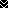 